Publicado en  el 16/09/2013 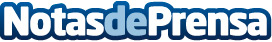 UNAI EMERY: "ESTE PARTIDO MERECÍA UN PREMIO"Como no podía ser de otra forma, Unai Emery se mostró muy serio en la sala de prensa del Nou Camp: "Sabemos lo que es jugar en el Camp Nou. Necesitas un trabajo muy completo y una actitud muy buena para llevar a cabo lo que queríamos. Datos de contacto:Sevilla CFNota de prensa publicada en: https://www.notasdeprensa.es/unai-emery-este-partido-merecia-un-premio_1 Categorias: Fútbol Premios http://www.notasdeprensa.es